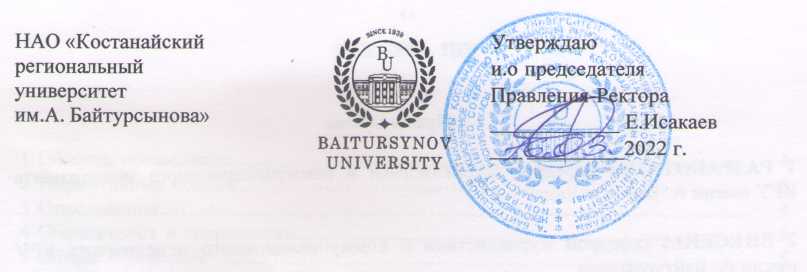 ПРАВИЛА_______________________________________________________________ПРОВЕДЕНИе И ОЦЕНКа РЕЗУЛЬТАТОВ ВСТУПИТЕЛЬНОГО       ТворческОГО ЭКЗАМЕНА ПО ОП «6в03201-жУРНАЛИСТИКА»ПР   038 - 2022Костанай                                                                Предисловие1 Разработаны кафедрой журналистики и коммуникационного менеджмента КРУ имени А. Байтурсынова2 ВНЕСЕНы кафедрой журналистики и коммуникационного менеджмента КРУ имени А. Байтурсынова3 УТВЕРЖДЕНЫ И ВВЕДЕНЫ В ДЕЙСТВИЕ приказом и.о председателя Правления-Ректора от 16.03.2022г. № 106 ОД 4 РАЗРАБОТЧИКИ:А. Шурентаев - заведующий кафедрой журналистики и коммуникационного менеджмента, доктор PhD;О. Кунгурова - профессор кафедры журналистики и коммуникационного менеджмента, кандидат филологических наук;Г. Маркабаева - старший преподаватель кафедры журналистики и коммуникационного менеджмента, магистр социальных наук.5 ЭКСПЕРТЫ:Э. Наурызбаева – и.о. директора департамента по академической политике, кандидат историчесих наук;А. Табулденов – директор института экономики и права имени П.Чужинова, кандидат исторических наук.6 ПЕРИОДИЧНОСТЬ ПРОВЕРКИ	      3 года7 ВВЕДЕНЫ взамен ПР 078-2019. Правила и оценка результатов вступительного творческого экзаменов по специальности «5В050400-Журналистика».       Настоящие правила не могут быть полностью или частично воспроизведены, тиражированы и распространены без разрешения ректора НАО «Костанайский региональныйй университет имени А. Байтурсынова»                                                   © Костанайский региональный                                                      			университет имени А. Байтурсынова, 2022СодержаниеГлава 1. Область примененияНастоящие Правила предназначены для организации и проведения вступительного творческого экзамена по специальности 6В03201 – Журналистика в Костанайском региональном университете имени А.Байтурсынова (далее - КРУ имени А.Байтурсынова) в условиях кредитной технологии обучения и разъяснения следующих вопросов:1) методических подходов к планированию, организации и проведению творческого экзамена;2) оценивания результатов творческого экзамена.Глава 2. Нормативные ссылки2. В настоящих правилах использованы ссылки на следующие нормативные документы:1) Закон республики Казахстан «Об образовании» от 27.07.2007 г. 2) Типовые правила приема на обучение в организации образования, реализующие образовательные программы высшего и послевузовского образования. Приказ Министра образования и науки Республики Казахстан от 31 октября 2018 года №600;3) Перечень специальностей, требующих специальной или творческой подготовки, и Правил проведения специальных или творческих экзаменов. Приказ Министра образования и науки Республики Казахстан от 25 апреля 2013 года № 153;4) Правила организации учебного процесса по кредитной технологии обучения. Приказ Министра образования и науки Республики Казахстан от 20.04.2011 г. № 152; 5) ДП 029-2018 Документированная процедура. Управление документацией.Глава 3. Определения3. В настоящих правилах применяются термины и определения в соответствии с Законом Республики Казахстан «Об образовании», ГОС ВО (31.10.2018г., №604) и О внесении изменения в приказ Министра образования и науки Республики Казахстан от 20 апреля 2011 года № 152 «Об утверждении Правил организации учебного процесса по кредитной технологии обучения». Приказ Министра образования и науки Республики Казахстан от 12 октября 2018 года №563. Зарегистрирован в Министерстве юстиции Республики Казахстан 16 октября 2018 года №17554.          Глава 4. Обозначения и сокращения4. В настоящих правилах применяются следующие сокращения:РК - Республика Казахстан; МОН - Министерство образования и науки; ГОСО - Государственный общеобязательный стандарт образования; КРУ имени А.Байтурсынова - Некоммерческое акционерное общество «Костанайский региональный университет имени А.Байтурсынова»  НТО - новые технологии обучения; КТО - кредитная технология обучения; ОР - отдел регистрации.Глава 5. Общие положения5. Согласно приказу Министра образования и науки Республики Казахстан от 25 апреля 2013 года № 153 «Об утверждении перечня специальностей, требующих специальной или творческой подготовки, и Правил проведения специальных или творческих экзаменов», ОП «6В03201 – Журналистика» позиционируется как специальность, требующая творческой подготовки.6. Настоящие Правила проведения и оценки результатов творческих экзаменов по ОП «6В03201 – Журналистика» разработаны в соответствии с «Типовыми правилами приема на обучение в организации образования, реализующие профессиональные учебные программы высшего образования», утвержденные постановлением Правительства Республики Казахстан от 19 января 2012 года №111, с изменениями и дополнениями от 03.07.2017 г., №412. Настоящий документ определяет порядок проведения специальных или творческих экзаменов.7. Творческие экзамены проводятся для лиц, поступающих в КРУ имени А.Байтурсынова на ОП «Журналистика», требующую специальной или творческой подготовки.8. Целью творческих экзаменов является проверка наличия творческих способностей у абитуриентов и личностных предпосылок к овладению профессией творческой направленности.9. Творческие экзамены проводятся предметными комиссиями высших учебных заведений (далее – вуз).10. Количество творческих экзаменов по специальности равно двум.11. Прием заявлений абитуриентов на творческую специальность осуществляется по месту нахождения выбранного ими вуза.12.  Форма проведения и содержание творческих экзаменов определяются в соответствии с настоящими Правилами.13. Для организации и проведения творческих экзаменов создаются предметные комиссии, состав которых утверждается приказом ректора.14.  Расписание творческих экзаменов (наименование предмета, дата, время и место проведения, консультации, дата объявления результатов) утверждается председателем приемной комиссии и доводится до сведения абитуриентов не позднее начала приема документов.15.  Творческие экзамены оцениваются по балльной системе.16.  Абитуриенты, получившие на первом творческом экзамене менее установленного количества баллов, не допускаются к следующему экзамену.17. Сдача творческого экзамена предполагает поступление и дальнейшее обучение исключительно по ОП «6В03201 – Журналистика».Глава 6. Порядок проведения творческих экзаменов18. Допуск в аудитории проведения творческих экзаменов и соблюдение настоящих Правил во время проведения экзаменов обеспечивается ответственным секретарем приемной комиссии и его заместителем, специальными дежурными, техническими секретарями, задействованными в проведении экзаменов.19. При проведении творческих экзаменов присутствие в аудитории посторонних лиц не допускается.20. Абитуриент является на творческий экзамен в сроки, указанные в расписании. Допуск абитуриента в аудиторию проводится за 30 минут до начала экзамена.21. Допуск абитуриента в аудиторию проведения творческого экзамена осуществляется при предъявлении документа, удостоверяющего личность и расписки о приеме документов.22. При проведении творческого экзамена не допускается пересаживаться с места на место, обмениваться экзаменационными материалами, списывать, заносить в аудиторию и использовать учебники, другую методическую литературу, мобильные средства связи.23. На творческих экзаменах обеспечивается спокойная и доброжелательная обстановка, абитуриентам предоставляется возможность наиболее полно проявить уровень своих знаний и умений.24. Во время проведения творческих экзаменов абитуриентам и сотрудникам вуза, привлекаемым к их проведению, не допускается иметь при себе и использовать средства связи и электронно-вычислительной техники.25. После начала творческого экзамена абитуриентам выдается экзаменационный материал и объясняются правила, предъявляемые к оформлению титульных листов, а также указывается время начала и окончания творческого экзамена, время и место объявления результатов и проведения апелляции.26. Во время проведения творческих экзаменов абитуриенты соблюдают следующие требования:1) соблюдать тишину и работать самостоятельно, не разговаривать с экзаменаторами и другими абитуриентами;2) не ходить по аудитории, не пересаживаться на другое место;3) не выходить из экзаменационной аудитории без разрешения экзаменатора до окончания творческого экзамена.27. За нарушение настоящих Правил абитуриент удаляется из аудитории. При этом на титульном листе экзаменационной работы делается запись о причине удаления, заверенная подписями экзаменаторов. Данная работа аннулируется.28. В случае опоздания абитуриента или его неявки на экзамен по уважительной причине, он допускается к творческому экзамену в другое время в рамках утвержденного расписания по разрешению ректора на основании письменного заявления и предоставления документа, подтверждающего уважительную причину пропуска творческого экзамена.Уважительной причиной пропуска творческого экзамена является:болезнь абитуриента (подтверждается предъявлением справки о болезни из лечебного учреждения, заверенной печатью лечебного учреждения);чрезвычайная ситуация, а также дорожно-транспортное происшествие (подтверждается предъявлением справки государственной организации, зафиксировавшей факт чрезвычайной ситуации или дорожно-транспортного происшествия);смерть близких (родители, супруги, дети, усыновители, усыновленные, полнородные и неполнородные братья и сестры, дедушка, бабушка) родственников (подтверждается справкой).29. Лица, не явившиеся на творческий экзамен по уважительной причине, допускаются к ним в дополнительно определенный день не позднее сроков проведения творческих экзаменов.30. Абитуриенты, не явившиеся на творческие экзамены без уважительной причины, к сдаче экзамена не допускаются.31. Повторное участие и пересдача творческих экзаменов не допускается.32. Проверка экзаменационных работ проводится только в помещении вуза.33. Проверка творческих работ проводится только членами предметной комиссии.34. Итоги проведения творческого экзамена оформляются ведомостью оценок и протоколом предметной комиссии в произвольной форме.35. Проверенные работы, ведомости оценок и протоколы с оценками и подписями проверявших экзаменаторов, председателя предметной комиссии передаются ответственному секретарю (его заместителю) для объявления результатов.36. Результаты творческого экзамена объявляются на следующий день после проведения экзамена.37. В целях обеспечения соблюдения требований и разрешения спорных вопросов при оценке творческих экзаменов, защиты прав лиц, сдающих творческие экзамены, на период проведения экзаменов создается апелляционная комиссия в каждом вузе.Апелляционные комиссии создаются для рассмотрения заявлений лиц, не согласных с результатами творческого экзамена. Председатель и состав апелляционной комиссии утверждаются приказом ректора вуза.38. Заявление на апелляцию подается на имя председателя апелляционной комиссии лично лицом, сдавшим творческий экзамен. Заявления принимаются до 13 часов следующего дня после объявления результатов творческого экзамена и рассматриваются апелляционной комиссией в течение одного дня.39. Апелляционная комиссия работает с каждым лицом в индивидуальном порядке. В случае неявки лица на заседание апелляционной комиссии, его заявление на апелляцию не рассматривается.40. Решение по апелляции о несогласии с результатами творческого экзамена принимается большинством голосов от общего числа членов комиссии. В случае равенства голосов голос председателя комиссии является решающим. Работа апелляционной комиссии оформляется протоколом, подписанным председателем и всеми членами комиссии.41. Вузы независимо от формы собственности:1) передают в Национальный центр тестирования результаты проведения творческих экзаменов в день завершения апелляции;2) в течение десяти календарных дней представляют в уполномоченный орган в области образования итоговый отчет по организации и проведению творческого экзамена в произвольной форме, а также копии приказов о сдаче творческого экзамена (Приложение к Правилам проведения специальных или творческих экзаменов, утвержденных приказом Министра образования и науки Республики Казахстан от 25 апреля 2013 года № 153).Глава 7. Первый этап вступительного творческого экзамена для абитуриентов, поступающих на специальность 6В03201 – Журналистика»42. Первый этап проводится в форме творческого сочинения на одну из предложенных 4-5 тем. Объем сочинения должен быть не менее 3 и не более 5 страниц формата A4. Темы являются свободными, не ориентированными на конкретные произведения или авторов школьной программы. В течение 3 астрономических часов абитуриент должен написать публицистическое произведение в любой жанровой форме (эссе, зарисовка, дневниковые записи и т.д.) и продемонстрировать в сочинении свою осведомленность в вопросах истории, культуры, публицистики, художественной литературы. Написанное сочинение должно раскрывать тему, отражать проблемное видение действительности, общественное мнение, ценностные ориентации, содержать ссылку на жизненные факты, демонстрировать эрудицию и представление автора о профессии журналиста, свидетельствовать о достаточном владении нормами письменной речи.Сочинение должно отвечать следующим требованиям:соответствие теме;полнота раскрытия темы;правильность использования в тексте фактического материала;содержательность и лаконичность, глубина раскрытия темы;доказательность высказанной мысли, аргументированность выдвинутого положения;логичность, последовательность изложения;самостоятельность мышления;оригинальность, стилевое единство и выразительность повествования;смысловая точность и оправданность цитат;10) правильное словоупотребление, грамматико-стилистическая грамотность, соблюдение норм литературного языка       43.  Примерная тематика сочинений творческого экзамена:1) Родина – мир, в котором я живу. 2) Что значит любить свою страну. 3) Интернет – великий и ужасный.4) Хочу все знать. Образование как социальная и личная потребности. 5) Мой любимый герой. О человеке, который изменил мою жизнь.6) Героизм каждого дня. В жизни всегда есть место подвигу. 7) Я не люблю… О том, что не принимаешь в жизни. 8) Быть журналистом – это значит…44. Творческое сочинение оценивается в соответствии со следующими критериями:45-35 баллов: Глубокое и всестороннее раскрытие темы. Высокий уровень кругозора. Самостоятельность суждений, выраженность авторской позиции. Соответствие уровня знаний раскрываемой теме. Оригинальность и притягательность идейно-композиционного решения творческой задачи. Полное лингвистическое единство сочинения, композиционная стройность, ясность и содержательность мысли. Широта и разнообразие словарного запаса. Высокий уровень грамотности и владения нормами письменной речи (отсутствие ошибок; или одна орфографическая ошибка; или одна пунктуационная ошибка; или одна грамматическая ошибка).34-30 баллов: Тема раскрыта. Наличие навыков правильного композиционного построения текста, умение логически верно развивать мысль. Самостоятельность суждений, выраженность авторской позиции. Оригинальность подхода в раскрытии темы. Широта и разнообразие словарного запаса. Высокий уровень грамотности и владения нормами письменной речи (2-3 ошибки орфографические, пунктуационные, грамматические).29-25 баллов: Соответствие формы изложения развиваемой теме. Наличие композиционной и смысловой логики. Широта и разнообразие словарного запаса. Хороший уровень грамотности и владения нормами письменной речи (две орфографических и две пунктуационных ошибки; или одна орфографическая и три пунктуационных ошибки; или четыре пунктуационных ошибки при отсутствии орфографических ошибок; или две грамматических ошибки).24-20 баллов: Поверхностное раскрытие темы. Отсутствие четкости в изложении мыслей. Нарушения заданной логики. Речевые штампы, тавтологии. Стереотипный тип мышления. Средний уровень грамотности и владения нормами письменной речи (четыре орфографических и четыре пунктуационных ошибки; или три орфографических и пять пунктуационных ошибок; или семь пунктуационных ошибок при отсутствии орфографических ошибок; или четыре грамматических ошибки).19-15 баллов: Несоответствие содержания теме. Отсутствие оригинального подхода в раскрытии темы. Бедность языка, однообразие стиля, композиционная аморфность, шаблонность мыслей. Средний уровень грамотности и владения нормами письменной речи (четыре орфографических и четыре пунктуационных ошибки; или три орфографических и пять пунктуационных ошибок; или семь пунктуационных ошибок при отсутствии орфографических ошибок; или четыре грамматических ошибки).Менее 15 баллов: Тема не раскрыта. Отсутствует композиционная и смысловая логика, элементы творческого поиска. Наблюдается бедность языка и однообразие стиля. Низкий уровень грамотности и владения нормами письменной речи (семь орфографических и семь пунктуационных ошибок; или шесть орфографических и восемь пунктуационных ошибок; пять орфографических и девять пунктуационных ошибок; или восемь орфографических и пять пунктуационных ошибок; или девять пунктуационных ошибок; или семь грамматических ошибок).Глава 8. Второй этап вступительного творческого экзамена для абитуриентов, поступающих на специальность 6в03201 - «Журналистика»45. Второй этап проводится в форме собеседования, направленного на выявление уровня профессиональной ориентации абитуриента, его коммуникативной культуры. В процессе собеседования абитуриент должен ответить на ряд вопросов, связанных с развитием современных средств массовой информации и задачами журналистики; обосновать личное отношение к фактам политики, истории, культуры, общественной жизни; охарактеризовать круг собственных интересов; продемонстрировать навыки образного и ассоциативного мышления.Для творческого собеседования абитуриент обязательно готовит портфолио с информацией и документами, позволяющими определить его уровень общественной активности (рекомендация от конкретного СМИ или творческая характеристика от школы, публикации в СМИ – копии статей / копии сценариев радио - и телепрограмм, заверенные подписью и печатью редакции СМИ); грамоты за успехи в изучении дисциплин, успехи в спорте, дебатах, художественной самодеятельности, публикации в школьных и иных СМИ, благодарственные письма и пр.)В задачи собеседования входит выявление: 1) мотивации и осознанности выбора профессии; 2) социальной ориентированности абитуриента;3) ориентированности в сфере СМИ;4) уровня общекультурного развития, широты кругозора;5) круга интересов абитуриента;6) качеств, необходимых для будущей профессии;7) активности гражданской позиции. В ходе собеседования поступающему могут быть заданы:1) вопросы, выясняющие степень ориентированности абитуриентов в избранной профессии и специализации, степень осознанности такого выбора (причины выбора профессии журналиста; степень знакомства с видами деятельности журналиста - пресса, радио, телевидение, интернет-СМИ; наличие опыта работы по выбранной специальности и др.)2) вопросы, выявляющие уровень общественно-политической подготовленности абитуриента, его ориентированность в материалах газетно – журнальной периодики, радио и телевидения, интернет-СМИ; самостоятельность мышления;3) вопросы, выявляющие эрудированность абитуриента в рамках общеобразовательной программы по обществоведению, истории, географии, культуре, экономике и праву. Абитуриент должен обосновывать свое личностное отношение к событиям истории, культуры, общественной жизни, их участникам; называть дискуссионные проблемы общества и высказывать о них самостоятельные суждения;4) вопросы, выясняющие круг интересов, кругозор, склонности к различного рода занятиям и видам деятельности; 5) вопросы, направленные на выяснение психологических качеств личности, дополненные наблюдениями за поведением абитуриента (наблюдательность, способность к ассоциативному, образному мышлению, оперативному переключению внимания, умение аналитически мыслить, выразительность речи, коммуникабельность, находчивость и т.п.);6) вопросы, связанные с ориентацией в сфере социальных проблем региона и страны.       46. Примерные формулировки вопросов творческого собеседования:1) Какова роль массовой информации в современном обществе?2) Как журналистика взаимодействует с политикой? 3) Чего журналист не должен себе позволять?4) Особенности современной казахстанской журналистики (пресса, радио, телевидение, Интернет).5) Особенности костанайской журналистики (пресса, радио, телевидение, Интернет).6) Имидж журналиста: что это такое и как он формируется?7) Творчество журналиста (охарактеризуйте особенности творчества одного из действующих казахстанских журналистов).8) Особенности современной казахстанской рекламы (реклама в прессе, на радио, на телевидении, в Интернете).9) Органы государственного управления в Казахстане.10) Какова структура исполнительной власти в РК?11) Какова структура законодательной власти в РК?12) Каковы основные положения «Стратегии 2050»?13) Какие еще судьбоносные для нашей страны документы Вам известны?14) Назовите и охарактеризуйте «горячие точки» на современной карте мира?15) Какова позиция Казахстана по отношению к очагам международных конфликтов?16) Какова роль Казахстана в процессе ядерного разоружения?17) Какие Вам известны шедевры в области мировой культуры (литературы, музыки, живописи, иных видов искусства)?18) Какие произведения мировой художественной литературы стали для Вас значимыми? Почему?19) Какие казахские писатели внесли наибольший вклад в историю казахской литературы?20) Какова роль Ахмета Байтурсынова в истории и культуре Казахстана?21) Каковы возможности интернета?22) Что Вас устраивает, а что нет в современном онлайн-пространстве?23) В каких социальных сетях Вы зарегистрированы и с какой целью?        47. Собеседование оценивается в соответствии со следующими критериями:45-35 баллов: Свободное изложение своих мыслей, широта кругозора, конкретность высказываемых мнений, высокий уровень культуры речи. Способность логически мыслить, делать умозаключения. Высокая информированность о состоянии современных СМИ. Умение анализировать газетный текст или теле- радиопередачи. Наличие собственных публикаций в СМИ или других творческих работ.34-30 баллов: Высокий уровень речевой культуры, умение связно излагать текст. Высокая информированность о состоянии современных СМИ. Умение анализировать газетный текст или теле- радиопередачи. Интерес к профессии.29-25 баллов: Хороший уровень речевой культуры. Хорошая информированность о состоянии современных СМИ. Умение обосновать своё мнение. Общая эрудированность. Умение анализировать газетный текст или теле- радиопередачи.24-20 баллов: Средний уровень речевой культуры. Небогатый словарный запас. Неумение дать оперативную оценку событию. Нехватка практических навыков быстрого мышления. Недостаточный уровень общих знаний о журналистике. Умение анализировать газетный текст или теле- радиопередачи.19-15 баллов: Средний уровень речевой культуры. Нехватка навыков быстрого мышления. Недостаточный уровень общей эрудиции и знаний о современных СМИ. Неумение анализировать газетный текст или теле -радиопередачи.Менее 15 баллов: Низкий уровень речевой культуры. Отсутствие навыков связного, логического, краткого изложения своих мыслей. Поверхностные предположения, заключения. Отсутствие должных представлений о творческой работе, низкий познавательный уровень, узкий кругозор. Низкий уровень медиаграмотности. Неудовлетворительный уровень ответов на поставленные вопросы.Глава 9. Организация вступительных творческих экзаменов по ОП 6В03201-Журналистика в условиях дистанционной формы работы49. Творческие экзамены организуются в онлайн формате на платформе Zoom c сохранением видеозаписи.50. Первый творческий экзамен (сочинение на свободную тему) проводится в соответствии с расписанием в режиме реального времени с использованием системы прокторинга, предполагающей контроль абитуриентов. Прокторинг - это процедура наблюдения и контроля за дистанционным испытанием (от англ. «proctor» - человек, который следит за ходом экзамена в университете).Приемная комиссия по вступительным творческим экзаменам в течение продолжительности экзамена (3 часа) будет подключена к платформе ZOOM в специальной аудитории с доступом к большому монитору и показом всех участников, абитуриентов на экране, с возможностью их обозрения.Абитуриентам для сдачи экзамена потребуются: 1)  стационарный компьютер или ноутбук;2) наличие исправной и включенной веб-камеры (включая встроенные в ноутбуки); 3) наличие исправного и включенного микрофона (включая встроенные в ноутбуки); 4)  наличие постоянного интернет-соединения со скоростью передачи данных от пользователя не ниже 5 Мбит/сек; 5) не рекомендуется пользоваться мобильным интернетом из-за высокой вероятности возникновения технических сбоев и прерывания трансляции экзамена.Абитуриент для сдачи творческого экзамена должен заранее побеспокоиться о том, в каких условиях ему придется писать сочинение. Соответственно, ему необходимо:1) находиться в отдельном изолированном помещении;2) создать рабочую обстановку и среду;3) иметь при себе ручку и пасту с хорошим четким надавливанием и оттиском при написании текста;4) иметь при себе белые листы формата A4 (не менее 8 листов);5) во время написания сочинения абитуриент должен работать без помех и любого стороннего вмешательства.Организаторы обеспечивают рассылку зарегистрированной на платформе ZOOM ссылки с указанием даты и времени проведения творческого экзамена, используя возможности электронной почты абитуриентов или мессенджера WhatsApp.Приемная комиссия вуза уведомляет о формате проведения творческого экзамена, представляет приемной комиссии по творческим экзаменам список абитуриентов с указанием их электронных адресов и номеров WhatsApp, а также информирует абитуриентов о приглашении на зарегистрированную заранее видеоконференцию с указанием идентификатора и пароля. Приемная комиссия вуза также подготавливает ведомости с указанием ФИО абитуриента, результатов 2 дисциплин ЕНТ (Истории Казахстана и Грамотности чтения) и раздельной графой творческих экзаменов (сочинения и собеседования).С темами сочинения абитуриенты знакомятся перед началом экзамена, 4-5 тем будут представлены на экране в виде слайда. Темы сочинений носят свободный тематический и актуальный характер.Текст сочинения пишется рукописно. Объем не должен быть менее 3-х страниц, до 30-35 строк написанного текста на 1 странице (условно). Вначале сочинения необходимо на первой странице по центру указать тему сочинения, выбранную абитуриентом самостоятельно, а в правом верхнем углу каждой страницы необходимо указать фамилию и имя пишущего. Например: Аскаров А._часть1; Аскаров А._часть2, Аскаров А._часть3 и т.д. в зависимости от последовательности.После окончания экзамена необходимо сфотографировать/сканировать текст и направить файлы на электронную почту кафедры журналистики и коммуникационного менеджмента: shurentaev.am@ksu.edu.kz.Изображение текста должно быть четким, читаемым. Допустимый формат файлов JPEG, PDF (на выбор абитуриента).Все присланные работы абитуриентов будут сохранены на электронной почте и электронном носителе кафедры, распечатаны для проверки членами приемной комиссии в день проведения экзамена. Следовательно, абитуриент должен вовремя, без задержек прислать работу до отключения от трансляции, т.е. отправить файлы либо с телефона, либо с компьютера на электронную почту кафедры журналистики и коммуникационного менеджмента: shurentaev.am@ksu.edu.kz.Результаты творческого экзамена будут объявлены на следующий день после завершения проведения экзамена и проверки членами комиссии всех творческих работ.Длительность экзамена – 3 часа. 51. Второй творческий экзамен - собеседование (индивидуально).Для сдачи второго экзамена абитуриенту также потребуются персональный компьютер, ноутбук, планшет, сотовый телефон, выход в Интернет, наушники, Webкамера, отдельное помещение.Проведение собеседования осуществляется в режиме онлайн видеоконференции на платформе Zoom c сохранением записи трансляции.Продолжительность индивидуального собеседования - от 10 до 15 минут.Работа приемной комиссии по творческим экзаменам осуществляется посредством подключения к платформе ZOOM в специальной аудитории с доступом к большому монитору и показом участников собеседования (абитуриента) на экране, с возможностью обозрения.Приемная комиссия вуза также уведомляет абитуриентов о формате проведения собеседования, представляет приемной комиссии по творческим экзаменам ведомости с указанием ФИО абитуриента, результатов 2 дисциплин ЕНТ (Истории Казахстана и Грамотности чтения), творческого экзамена (сочинения) и отдельной графой собеседования. Также представляется отдельная ведомость с указанием ФИО абитуриента и разделением граф: Творческий экзамен (сочинение); Творческий экзамен (собеседование) и итогового результата.На собеседование абитуриент должен представить портфолио: публикации в газете, видеоролики, фотографии и другие творческие работы (если таковые имеются), а также дипломы, грамоты, благодарности, сертификаты, подтверждающие его общественную активность, творческие способности, личностные качества.52. Результаты творческого экзамена вносятся в ведомость, которая подписывается членами предметной комиссии и направляется ответственному секретарю КРУ имени А.Байтурсынова.53. Результаты творческого конкурса могут быть аннулированы в случае нарушений порядка организации и проведения экзамена, обнаружения факторов, которые могли оказать существенное влияние на результаты вступительного испытания.Глава 10. Согласование, хранение и рассылка 54. Согласование Правил осуществляется с и.о. проректора по стратегическому развитию и цифровизации, проректором по академическим вопросам, начальник управления правового и документационного обеспечения, начальником управления маркетинга и профориентации, начальником отдела документационного обеспечения и оформляется в «Листе согласования». Лист согласования хранится вместе с подлинником документа.55. Рассылку проекта настоящих Правил экспертам, указанным в предисловии, осуществляют разработчики.56. Ответственность за передачу настоящих Правил на хранение в отдел документационного обеспечения несут разработчики.57. Электронные варианты настоящих правил рассылаются сотрудниками отдела документационного обеспечения в следующие адреса: директорат Института экономики и права имени П.Чужинова, управление маркетинга и профориентации, отдел профориентации, кафедра журналистики и коммуникационного менеджмента, отдел регистрации, департамент по академической политике, архив.НАО «Костанайскийрегиональный университетим.А. Байтурсынова»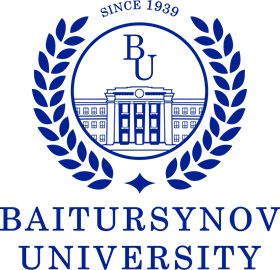 Утверждаюи.о председателя Правления-Ректора ____________ Е.Исакаев___ _________2022 г.1 Область применения……………………………………………………..……........42 Нормативные ссылки………………………………………………..…………......43 Определения……………………………………………….......................................44 Обозначения и сокращения........................................................................................55 Общие положения …………………………………………………..………...……56 Порядок проведения творческих экзаменов……………........................................67 Первый этап (сочинение) вступительного творческого экзамена для абитуриентов, поступающих на ОП «6В03201 - Журналистика»…....................88 Второй этап (собеседование) вступительного творческого экзамена для абитуриентов, поступающих на ОП «6В03201 - Журналистика»……………….109 Организация вступительных творческих экзаменов по ОП «6В03201 - Журналистика» в условиях дистанционной формы работы.............1310 Согласование, хранение и рассылка…………………………………...................15